                         CURRICULUM VITAEKISHORE                                                                 Kishor.165287@2freemail.com Subject: Apply For The Post Of Heavy Mech.  Equipments   OperatorJOB OBJECTIVES               Apply For   The Post Of Heavy Mechanical   Equipment   Operator   Specially  Craveler Crane, Mobile Crane, Tele Handler, Forklifts, Light & Heavy Tractor And Commercial  Vehicles.PREVIOUS   WORKED   EXPERIENCE  Worked  As A Excavator, J.C.B, Forklift Operator In 3 Years    Katti-ma Granites  pvt. Ltd. Chennai, India From   Aug2002 to Aug 2005Worked As A Excavator, J.C.B, Forklift Operator In 4 Months Gujarat  Pipavav  Port, Port Louis, Gujarat, India(FEB 2006 to JUNE 2006)Worked As A Excavator, J.C.B, Forklift Operator In 21/2  Years Jan De Nul, Saudi Arabia pvt ltd, Manifa, Saudi Arabia. (10THNOV 2007 to 03 MAY 2010)Worked As A Excavator, J.C.B, Forklift Operator In 4 months Vanoord  pvt ltd,Hazira,Gujurat   (14 AUG 2010 to 14 DEC 2010)Worked As A Excavator, J.C.B, Forklift Operator 7 months   Jan de nul  pvt ltd,waterfornt .   Dubai    (19 DEC 2011 to 31 JULY 2011)CURRENT   WORKING  Presently Working As A Heavy Mechanical  Equipments Operator  Such As  Forklift,  mobile crane,wheel loader Excavator, J.C.B, from 12.10.2011to still dateKharafi  National ,Abu Dhabi                                                          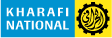        IGD Habshan 5 – Process  Plant ,ABU DHABI, U.A.E EDUCATION   QUALIFICATION ACADEMIC QUALIFICATION  TECHNICAL QUALIFICATIONADDITIONAL QUALIFICATION2 month HEAVY EQUIPMENTS OPERATION&MAINTENANCE (JCB, POCLAIN ,CRANE)                                    (12.02.2005 to10.04.2005)Good  knowledge  of light  and heavy  vehicle  driving &computerPERSONAL   DETAILS Age                                                                       : 33 yearsSex                                                                        : MaleDate of birth                                                       : 04:08:1979Marital status                                                     : MarriedNationality                                                          : IndianLanguage known                                                 : English , Tamil, Hindi ,Malayalam                        I Mr Kishore, hereby state that the above said information are true to the best of my knowledge. DATE :                                                                                                                                 SIGNATURE PLACE   : ABU DHABI                                                                                                      {KISHORE)       Examination passedInstitutionYear of  passingUniversity/board examinationSecondary School Leaving CertificateSt.francis high schoolMar 1995Board of secondary education tamilnaduTechnical courseSubjectInstitutionYear of passingUniversity/board examination    Mechanic motor vehicleBharat engineering training centre,nagercoilFeb 2000N.C.V.TDiplomaFire &safety engineeringKorattymatha technological institute & ITC , keralaMay 2002Recognized by govt.of india